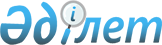 “2020 – 2022 жылдарға арналған Жалағаш кентінің бюджеті туралы” Жалағаш аудандық мәслихатының 2019 жылғы 27 желтоқсандағы №51-1 шешіміне өзгерістер енгізу туралы
					
			Мерзімі біткен
			
			
		
					Қызылорда облысы Жалағаш аудандық мәслихатының 2020 жылғы 20 желтоқсандағы № 68-1 шешімі. Қызылорда облысының Әділет департаментінде 2020 жылғы 22 желтоқсанда № 7945 болып тіркелді. Мерзімі біткендіктен қолданыс тоқтатылды
      “Қазақстан Республикасының Бюджет кодексі” Қазақстан Республикасының 2008 жылғы 4 желтоқсандағы Кодексінің 109-1-бабына және “Қазақстан Республикасындағы жергілікті мемлекеттік басқару және өзін-өзі басқару туралы” Қазақстан Республикасының 2001 жылғы 23 қаңтардағы Заңының 6-бабының 2-7-тармағына сәйкес Жалағаш аудандық мәслихаты ШЕШІМ ҚАБЫЛДАДЫ:
      1. “2020 – 2022 жылдарға арналған Жалағаш кентінің бюджеті туралы” Жалағаш аудандық мәслихатының 2019 жылғы 27 желтоқсандағы № 51-1 шешіміне (нормативтік құқықтық актілерді мемлекеттік тіркеу Тізілімінде 7155 нөмірімен тіркелген, 2020 жылғы 14 қаңтарда “Жалағаш жаршысы” газетінде және 2020 жылғы 15 қаңтарда Қазақстан Республикасы нормативтік құқықтық актілерінің эталондық бақылау банкінде жарияланған) мынадай өзгерістер енгізілсін:
      1-тармақ жаңа редакцияда жазылсын:
      “1. 2020 – 2022 жылдарға арналған Жалағаш кентінің бюджеті тиісінше осы шешімнің 1, 2 және 3-қосымшаларына сәйкес, оның ішінде 2020 жылға мынадай көлемдерде бекітілсін:
      1) кірістер – 674 531 мың теңге, оның ішінде:
      салықтық түсімдер – 78 230 мың теңге; 
      салықтық емес түсімдер – 2 090 мың теңге; 
      негізгі капиталды сатудан түсетін түсімдер – 0; 
      трансферттер түсімдері – 594 211 мың теңге;
      2) шығындар – 1 265 751,4 мың теңге;
      3) таза бюджеттік кредиттеу – 586 040,8 мың теңге;
      бюджеттік кредиттер – 586 040,8 мың теңге;
      бюджеттік кредиттерді өтеу – 0;
      4) қаржы активтерімен операциялар бойынша сальдо – 0;
      қаржы активтерін сатып алу – 0;
      мемлекеттің қаржы активтерін сатудан түсетін түсімдер – 0;
      5) бюджет тапшылығы (профициті) – -586 040,8 мың теңге;
      6) бюджет тапшылығын қаржыландыру (профицитін пайдалану) – 586 040,8 мың теңге;
      қарыздар түсімі – 586 040,8 мың теңге;
      қарыздарды өтеу – 0;
      бюджет қаражатының пайдаланылатын қалдықтары – 5179,6 мың теңге.”.
      Көрсетілген шешімнің 1-қосымшасы осы шешімнің қосымшасына сәйкес жаңа редакцияда жазылсын.
      2. Осы шешім 2020 жылғы 1 қаңтардан бастап қолданысқа енгізіледі және ресми жариялауға жатады.  2020 жылға арналған Жалағаш кентінің бюджеті
					© 2012. Қазақстан Республикасы Әділет министрлігінің «Қазақстан Республикасының Заңнама және құқықтық ақпарат институты» ШЖҚ РМК
				
      Жалағаш аудандық мәслихатының 68-сессиясының төрағасы 

К. Сулейменов

      Жалағаш аудандық мәслихатының хатшысы 

М. Еспанов
Жалағаш аудандық мәслихатының2020 жылғы 20 желтоқсандағы № 68-1шешіміне қосымшаЖалағаш аудандық мәслихатының2019 жылғы 27 желтоқсаны № 51-1шешіміне 1-қосымша
Санаты 
Санаты 
Санаты 
Санаты 
Сомасы,
мың теңге
Сыныбы 
Сыныбы 
Сыныбы 
Сомасы,
мың теңге
Кіші сыныбы
Кіші сыныбы
Сомасы,
мың теңге
Атауы
Сомасы,
мың теңге
Кірістер 
674 531
1
Салықтық түсiмдер
78 230
01
Табыс салығы
48000
2
Жеке табыс салығы
48000
04
Меншiкке салынатын салықтар
30 230
1
Мүлiкке салынатын салықтар
400
3
Жер салығы
1830
4
Көлiк кұралдарына салынатын салық
28 000
2
Салықтық емес түсiмдер
2 090
01
Мемлекеттік меншіктен түсетін кірістер
1580
5
Мемлекет меншігіндегі мүлікті жалға беруден түсетін кірістер
1580
06
Басқа да салықтық емес түсiмдер
510
1
Басқа да салықтық емес түсiмдер
510
3
Негізгі капиталды сатудан түсетін түсімдер
0
01
Мемлекеттік мекемелерге бекітілген мемлекеттік мүлікті сату
0
1
Мемлекеттік мекемелерге бекітілген мемлекеттік мүлікті сату
0
4
Трансферттердің түсімдері
594 211
02
Мемлекеттік басқарудың жоғарғы тұрған органдарынан түсетін трансферттер
594 211
3
Аудандардың (облыстық маңызы бар қаланың) бюджетінен трансферттер
594 211
 Функционалдық топ
 Функционалдық топ
 Функционалдық топ
 Функционалдық топ
Сомасы, мың теңге
Бюджеттік бағдарламалардың әкімшісі
Бюджеттік бағдарламалардың әкімшісі
Бюджеттік бағдарламалардың әкімшісі
Сомасы, мың теңге
Бағдарлама 
Бағдарлама 
Сомасы, мың теңге
Атауы
Сомасы, мың теңге
Шығындар
1 265 751,4
01
Жалпы сипаттағы мемлекеттiк қызметтер 
85 012,1
124
Аудандық маңызы бар қала, ауыл, кент, ауылдық округ әкімінің аппараты 
85 012,1
001
Аудандық маңызы бар қала, ауыл, кент, ауылдық округ әкімінің қызметін қамтамасыз ету жөніндегі қызметтер
73 889,1
032
Ведомостволық бағыныстағы мемлекеттік мекемелердің және ұйымдардың күрделі шығыстары
11123
053
Аудандық маңызы бар қаланың, ауылдың, кенттің, ауылдық округтің коммуналдық мүлкін басқару
0
04
Бiлiм беру
358 008
124
Аудандық маңызы бар қала, ауыл, кент, ауылдық округ әкімінің аппараты 
358 008
004
Мектепке дейінгі тәрбиелеу және оқыту және мектепке дейінгі тәрбиелеу және оқыту ұйымдарында медициналық қызмет көрсетуді ұйымдастыру
358 008
06
Әлеуметтiк көмек және әлеуметтiк қамсыздандыру
53 736
124
Аудандық маңызы бар қала, ауыл, кент, ауылдық округ әкімінің аппараты 
53 736
003
Мұқтаж азаматтарға үйде әлеуметтiк көмек көрсету
53 736
07
Тұрғын үй-коммуналдық шаруашылық
115 311
124
Аудандық маңызы бар қала, ауыл, кент, ауылдық округ әкімінің аппараты 
115 311
007
Аудандық маңызы бар қаланың, ауылдың, кенттің, ауылдық округтің мемлекеттік тұрғын үй қорының сақталуын ұйымдастыру
7265
008
Елді мекендердегі көшелерді жарықтандыру
36037
009
Елдi мекендердiң санитариясын қамтамасыз ету
14750
011
Елді мекендерді абаттандыру мен көгалдандыру 
57259
12
Көлік және коммуникация
589 040,8
124
Аудандық маңызы бар қала, ауыл, кент, ауылдық округ әкімінің аппараты 
589040,8
045
Аудандық маңызы бар қалаларда, ауылдарда, кенттерде, ауылдық округтерде автомобиль жолдарын күрделі және орташа жөндеу
589040,8
13
Басқалар 
36 696
124
Аудандық маңызы бар қала, ауыл, кент, ауылдық округ әкімінің аппараты 
36 696
040
Өңірлерді дамытудың 2025 жылға дейінгі бағдарламасы шеңберінде өңірлерді экономикалық дамытуға жәрдемдесу бойынша шараларды іске асыруға ауылдық елді мекендерді жайластыруды шешуге арналған іс-шараларды іске асыру
36 696
15
Трансферттер
27 947,5
124
Аудандық маңызы бар қала, ауыл, кент, ауылдық округ әкімінің аппараты
27947,5
048
Пайдаланылмаған (толық пайдаланылмаған) нысаналы трансферттерді қайтару
53,5
051
Заңнаманы өзгертуге байланысты жоғары тұрған бюджеттің шығындарын өтеуге төменгі тұрған бюджеттен ағымдағы нысаналы трансферттер
27894
Таза бюджеттік кредиттеу
586040,8
Бюджеттік кредиттер
586040,8
Бюджет тапшылығы (профициті)
-586040,8
Бюджет тапшылығын қаржыландыру (профицитін пайдалану)
586040,8
7
Қарыздар түсімдері
586040,8
2
Қарыз алу келісім-шарттары 
586040,8
04
Аудандық маңызы бар қаланың, ауылдың, кенттің, ауылдық округі әкімінің аппараты алған қарыздар
586040,8
8
Бюджет қаражатының пайдаланылатын қалдықтары
5179,6
1
Бюджет қаражатының бос қалдықтары
5179,6